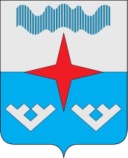 СОВЕТ ДЕПУТАТОВ МУНИЦИПАЛЬНОГО ОБРАЗОВАНИЯ«ПРИМОРСКО-КУЙСКИЙ СЕЛЬСОВЕТ» НЕНЕЦКОГО АВТОНОМНОГО ОКРУГА37-е  заседание  6-го созываРЕШЕНИЕот 14 июня  2020 года № 4 (193)О согласовании перечня имущества, передаваемого в безвозмездное пользование ИП Тайбарей Л.М.Руководствуясь  п.7 статьи 4, п.2 ст.23 Положения «Об управлении муниципальным имуществом  муниципального образования «Приморско-Куйский сельсовет» Ненецкого автономного округа», утвержденного Решением Совета депутатов МО «Приморско-Куйский сельсовет» НАО от  31.03.2017 года № 217 (в редакции Решения СД № 270 от 07.02.2018 г, № 3 (33) от 25.04.2019 г.)  Совет депутатов Сельского поселения «Приморско-Куйский сельсовет» ЗР НАО РЕШИЛ:       1. Согласовать  передачу ИП Тайбарей Л.М. в безвозмездное пользование указанного в приложении к настоящему решению  имущества.       2.  Настоящее решение вступает в силу со дня его принятия.Глава Сельского поселения«Приморско-Куйский сельсовет» ЗР НАО                                                          Л.М.Чупров                                                                                                                                            Приложение    к решению Совета депутатов МО «Приморско-Куйский сельсовет» НАО  от 14.07.2022 г. № 4 (193)Перечень имущества, передаваемого ИП Тайбарей Л.М. в безвозмездное пользование№Наименование имуществаМестонахождение объектаКадастровый (или условный) номерПлощадь (кв.м)Балансовая стоимость1Дом Ремесел в п. КрасноеНенецкого автономного округаРоссийская Федерация, Ненецкий автономный округ, п. Красное, ул. Пионерская, д. 783:00:070008:160831225 170 000,00